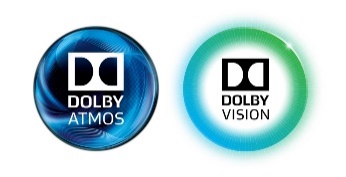 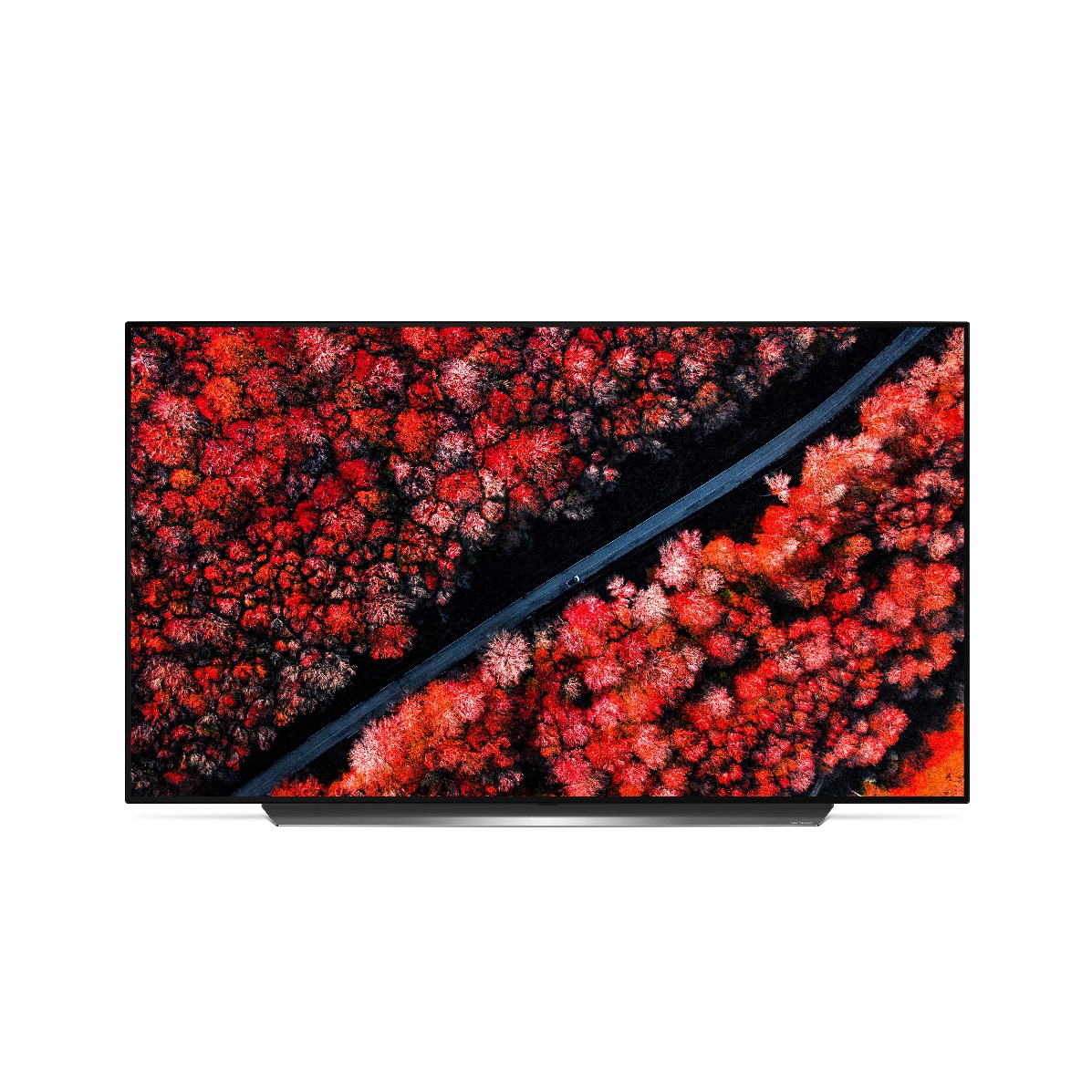 OLED55C9PLA  |  55"OLED55C9PLA  |  55"OLED55C9PLA  |  55"OLED55C9PLA  |  55"OLED55C9PLA  |  55"KLÍČOVÉ VLASTNOSTIKLÍČOVÉ VLASTNOSTIVÝHODY PRO ZÁKAZNÍKAVÝHODY PRO ZÁKAZNÍKAVÝHODY PRO ZÁKAZNÍKAPanel OLED / 4K rozlišení (ULTRA HD)Panel OLED / 4K rozlišení (ULTRA HD)Nádherný obraz plný detailů s dokonalou černouNádherný obraz plný detailů s dokonalou černouNádherný obraz plný detailů s dokonalou černou  Dokonalá černá / Nekonečný kontrast  Dokonalá černá / Nekonečný kontrastRozšířený rozsah barev / Dokonalé pozorovací úhlyRozšířený rozsah barev / Dokonalé pozorovací úhlyRozšířený rozsah barev / Dokonalé pozorovací úhlyInteligentní procesor α9 2. Gen / 4K Cinema HDRInteligentní procesor α9 2. Gen / 4K Cinema HDRPodpora téměř všech existujících formátů HDRPodpora téměř všech existujících formátů HDRPodpora téměř všech existujících formátů HDRwebOS SMART TV / HbbTV / web prohlížeč / LG ThinQwebOS SMART TV / HbbTV / web prohlížeč / LG ThinQHlasové vyhledávání a ovládání (Google asistent, Amazon Alexa)Hlasové vyhledávání a ovládání (Google asistent, Amazon Alexa)Hlasové vyhledávání a ovládání (Google asistent, Amazon Alexa)Propojení s mobilem / HDMI 2.1 / Podpora reproduktorů WiSAPropojení s mobilem / HDMI 2.1 / Podpora reproduktorů WiSAIntegrace a podpora nejnovějších technologiíIntegrace a podpora nejnovějších technologiíIntegrace a podpora nejnovějších technologiíSMART SHARESPECIFIKACEPřipojení mobilního telefonuAnoSMART TV (webOS)AnoAnoDLNAAnoRozlišení3840x21603840x2160Miracast/WiDiAnoÚhlopříčka 55“ (139 cm)55“ (139 cm)WiFiAnoPanelOLEDOLEDNahrávání TV vysíláníAnoBodové stmíváníAnoAnoPřipojení klávesnice, myšiAnoDynamické PMIneomezenoneomezenoBluetoothAnoWide Color GamutPerfect ColorPerfect ColorBezdrátová zvuková synchronizace / eARCAno / AnoDVB-T2 / DVB-C / DVB-S2Ano / Ano / AnoAno / Ano / AnoPodpora repro WiSAAnoHDR10 PRO / Dolby Vision / HLGAno / Ano / AnoAno / Ano / AnoWebový prohlížeč / HbbTVAno / AnoTechnicolor HDR / HFRAno / AnoAno / AnoApple AirPlay 2 / Smart ThinQ appAno / AnoHEVC (H.265 kodek) / VP9 / 4K UpscalerAno / Ano / AnoAno / Ano / AnoDTS dekodér / Dolby AtmosAno / AnoAno / AnoSystém reproduktorů2.22.2KONEKTORY Hudební výkon40 W40 WRF vstup2One Touch Sound TuningAnoAnoKomponentní vstup + Audio vstup0Magický ovladačAN-MR19BAAN-MR19BAOptický výstup1Line out1LAN konektor1PARAMETRYCI Slot1Spotřeba energie, (TV / Stand-by)111 / 0,5 W111 / 0,5 WHDMI 2.0a0Energetická třídaAAHDMI 2.14Držák na stěnu / VESAOLW480 / 300x200OLW480 / 300x200USB3Rozměry TV – balení (šxvxh)1345x810x207 mm1345x810x207 mmSluchátkový výstup1Rozměry TV – bez stojanu (šxvxh)1228x706x46,9 mm1228x706x46,9 mmRozměry TV – se stojanem (šxvxh)1228x738x251 mm1228x738x251 mmHmotnost (TV / balení)23 / 28,623 / 28,6